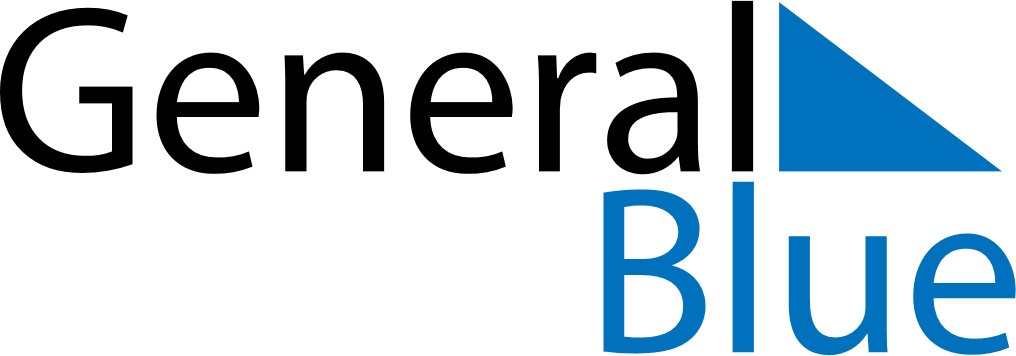 March 2024March 2024March 2024March 2024March 2024March 2024March 2024Oskarshamn, Kalmar, SwedenOskarshamn, Kalmar, SwedenOskarshamn, Kalmar, SwedenOskarshamn, Kalmar, SwedenOskarshamn, Kalmar, SwedenOskarshamn, Kalmar, SwedenOskarshamn, Kalmar, SwedenSundayMondayMondayTuesdayWednesdayThursdayFridaySaturday12Sunrise: 6:47 AMSunset: 5:25 PMDaylight: 10 hours and 38 minutes.Sunrise: 6:44 AMSunset: 5:27 PMDaylight: 10 hours and 43 minutes.34456789Sunrise: 6:42 AMSunset: 5:30 PMDaylight: 10 hours and 48 minutes.Sunrise: 6:39 AMSunset: 5:32 PMDaylight: 10 hours and 53 minutes.Sunrise: 6:39 AMSunset: 5:32 PMDaylight: 10 hours and 53 minutes.Sunrise: 6:36 AMSunset: 5:34 PMDaylight: 10 hours and 57 minutes.Sunrise: 6:34 AMSunset: 5:36 PMDaylight: 11 hours and 2 minutes.Sunrise: 6:31 AMSunset: 5:39 PMDaylight: 11 hours and 7 minutes.Sunrise: 6:28 AMSunset: 5:41 PMDaylight: 11 hours and 12 minutes.Sunrise: 6:25 AMSunset: 5:43 PMDaylight: 11 hours and 17 minutes.1011111213141516Sunrise: 6:23 AMSunset: 5:45 PMDaylight: 11 hours and 22 minutes.Sunrise: 6:20 AMSunset: 5:47 PMDaylight: 11 hours and 27 minutes.Sunrise: 6:20 AMSunset: 5:47 PMDaylight: 11 hours and 27 minutes.Sunrise: 6:17 AMSunset: 5:50 PMDaylight: 11 hours and 32 minutes.Sunrise: 6:15 AMSunset: 5:52 PMDaylight: 11 hours and 37 minutes.Sunrise: 6:12 AMSunset: 5:54 PMDaylight: 11 hours and 42 minutes.Sunrise: 6:09 AMSunset: 5:56 PMDaylight: 11 hours and 47 minutes.Sunrise: 6:06 AMSunset: 5:58 PMDaylight: 11 hours and 52 minutes.1718181920212223Sunrise: 6:04 AMSunset: 6:00 PMDaylight: 11 hours and 56 minutes.Sunrise: 6:01 AMSunset: 6:03 PMDaylight: 12 hours and 1 minute.Sunrise: 6:01 AMSunset: 6:03 PMDaylight: 12 hours and 1 minute.Sunrise: 5:58 AMSunset: 6:05 PMDaylight: 12 hours and 6 minutes.Sunrise: 5:55 AMSunset: 6:07 PMDaylight: 12 hours and 11 minutes.Sunrise: 5:53 AMSunset: 6:09 PMDaylight: 12 hours and 16 minutes.Sunrise: 5:50 AMSunset: 6:11 PMDaylight: 12 hours and 21 minutes.Sunrise: 5:47 AMSunset: 6:13 PMDaylight: 12 hours and 26 minutes.2425252627282930Sunrise: 5:44 AMSunset: 6:16 PMDaylight: 12 hours and 31 minutes.Sunrise: 5:42 AMSunset: 6:18 PMDaylight: 12 hours and 36 minutes.Sunrise: 5:42 AMSunset: 6:18 PMDaylight: 12 hours and 36 minutes.Sunrise: 5:39 AMSunset: 6:20 PMDaylight: 12 hours and 41 minutes.Sunrise: 5:36 AMSunset: 6:22 PMDaylight: 12 hours and 46 minutes.Sunrise: 5:33 AMSunset: 6:24 PMDaylight: 12 hours and 51 minutes.Sunrise: 5:30 AMSunset: 6:26 PMDaylight: 12 hours and 55 minutes.Sunrise: 5:28 AMSunset: 6:29 PMDaylight: 13 hours and 0 minutes.31Sunrise: 6:25 AMSunset: 7:31 PMDaylight: 13 hours and 5 minutes.